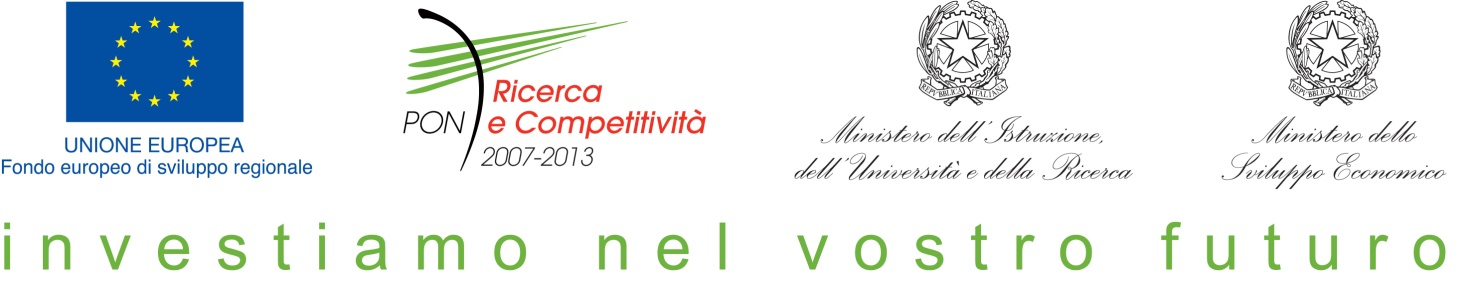 Programma Operativo Nazionale Ricerca e Competitività 2007-2013 (PON R&C)PORTFOLIO ALLIEVOrelativo all’intervento di formazione denominato“TEMOTEC - TEcnologie e MOdelli per la Tutela degli EcosistemiCulturali”(Codice identificativo progetto: PON03PE_00098)Nominativo Stefania Pennasilico	Perché  Questo Portfolio:“Il vero cuore del portfolio è conoscere se stessi” Questo strumento intende essere uno spazio di documentazione e di auto–orientamento,  finalizzato a mettere in trasparenza, riconoscere e valutare (con il supporto del tutor) le competenze formali, non formali e informali acquisite durante il percorso Il portfolio è un mezzo per imparare a comunicare in modo efficace, a presentare se stessi, a selezionare i prodotti non come archivio di lavoro, ma come diario riflessivo ed auto-riflessivo. Il mio profiloA)Come imparo: I miei stili di apprendimentocanali sensorialiModalità di elaborazioneSocialeLe mie strategie di apprendimentoAnnota nello spazio seguente le strategie di apprendimento di cui hai verificato la maggiore efficacia personaleCosa so fareAnnota nello spazio seguente la/e competenze che ritieni siano l’obiettivo di ciascun modulo, specificando le diverse dimensioni come nelle linee  guida fornita;  indica per ciascuna, una tua valutazione:Ho ancora bisogno di un po’ di aiuto So farlo da solo seguendo un modello So farlo da solo abbastanza beneSo farlo bene  da soloLinee guida per la descrizione delle competenzeinnanzitutto sinteticamente la competenza, utilizzando la locuzione “sono in grado di:” seguita da un verbo di azione: (eseguire, effettuare, collaborare, controllare, gestire, programmare, pianificare, produrre, predisporre, realizzare, …..), il contesto essenziale in cui si chiede la prestazione attesale risorse che vengono mobilitateesempio:  “Cablare l’impianto elettrico nei suoi diversi componenti, nel rispetto delle norme di sicurezza e sulla base delle specifiche progettuali e delle schede tecniche “ successivamente  articolare tutte le dimensioni della competenza,  utilizzando questa struttura sintattica: VERBO OPERATIVO OGGETTO SPECIFICAZIONE. L’oggetto circoscrive il campo semantico e operativo essenziale a cui l’operazione espressa dal verbo si riferisce. Insieme con il verbo operativo, indica con esattezza “che cosa” (ed eventualmente anche esplicitandone con quali attributi/caratteristiche) il soggetto deve mettere in atto per poter presidiare l’operazione di riferimento. Ove si ritenga opportuno, la specificazione precisa (adottando locuzioni del tipo “avendo a disposizione …”, “con l’aiuto di …”, “usando …”, “scegliendo …”, “posto di fronte …”, “interagendo con …” ecc.) le condizioni dettate dal contesto di esercizio dell’operazione espressa dal verbo: strumenti che possono essere utilizzati, il luogo, l’aiuto che può essere dato le caratteristiche ambientali e di interazione esistenti ecc.EsempioIn particolare, “so”leggere ed interpretare le specifiche tecniche e progettuali dell'impianto elettricogestire e controllare la propria area di lavoro mantenendo l'ordine, la pulizia e la funzionalità delle attrezzature, secondo le modalità aziendali previsteapplicare le norme ed utilizzare gli strumenti di prevenzione e di sicurezza sul lavoro posare le canalizzazioni suddivise in circuiti per gruppi omogenei secondo le zone e le differenze di alimentazioneModulo MA_ 1Modulo MA_ 2Modulo MA_ 3Modulo MA_ 4Modulo MA_ 6Modulo MA_ 7Stile visivo non verbaleStile visivo verbale Stile uditivo Stile cinestetico%19,3532,2622,5825,81AnaliticoGlobale%56,2543,75IndividualeDi Gruppo%52,9447,06Il mio approccio varia dal teorico (lettura, schematizzazioni, ricerca) al pratico (sperimentazione diretta) a seconda delle necessità e dei contesti. Sono in Grado di:Sono in Grado di:Sono in Grado di:Sono in Grado di:Sono in Grado di:e in particolare so:e in particolare so:e in particolare so:e in particolare so:e in particolare so:Dimensione 1 Leggere e scrivere un semplice codice Java1Dimensione 2 Definire tabelle elementari in Mysql2Dimensione 2 Impostare semplici query in Mysql2Sono in Grado di:Sono in Grado di:Sono in Grado di:Sono in Grado di:Sono in Grado di:e in particolare so:e in particolare so:e in particolare so:e in particolare so:e in particolare so:Dimensione 1 Distinguere le diverse modalità di rappresentazione della conoscenza2Dimensione 2 Rappresentare la conoscenza mediante reti semantiche e tassonomie3Sono in Grado di:Sono in Grado di:Sono in Grado di:Sono in Grado di:Sono in Grado di:e in particolare so:e in particolare so:e in particolare so:e in particolare so:e in particolare so:Dimensione 1 Tradurre frasi elementari in espressioni logiche3Dimensione 2 Distinguere le diverse forme di sillogismo3Dimensione 2 Eseguire semplici operazioni in algebra booleiana3Sono in Grado di:Sono in Grado di:Sono in Grado di:Sono in Grado di:Sono in Grado di:e in particolare so:e in particolare so:e in particolare so:e in particolare so:e in particolare so:Dimensione 1 Rappresentare la conoscenza mediante reti semantiche e conceptual graphs3Dimensione 2 Definire una semplice ontologia2Dimensione 2 Utilizzare linguaggi per la definizione di ontologie: RDF, RDFS, OWL2Sono in Grado di: Sono in Grado di: Sono in Grado di: Sono in Grado di: Sono in Grado di: e in particolare so: e in particolare so: e in particolare so: e in particolare so: e in particolare so: Dimensione 1 Utilizzare il SW Protégé per l'editing di un'ontologia2Dimensione 2 Impostare query in SPARQL2Sono in Grado di:Sono in Grado di:Sono in Grado di:Sono in Grado di:Sono in Grado di:e in particolare so:e in particolare so:e in particolare so:e in particolare so:e in particolare so:Dimensione 1 Utilizzare SW per la realizzazione di modelli 3D (Agisoft PhotoScan)2Dimensione 2 Utilizzare funzionalità base di QGIS 2